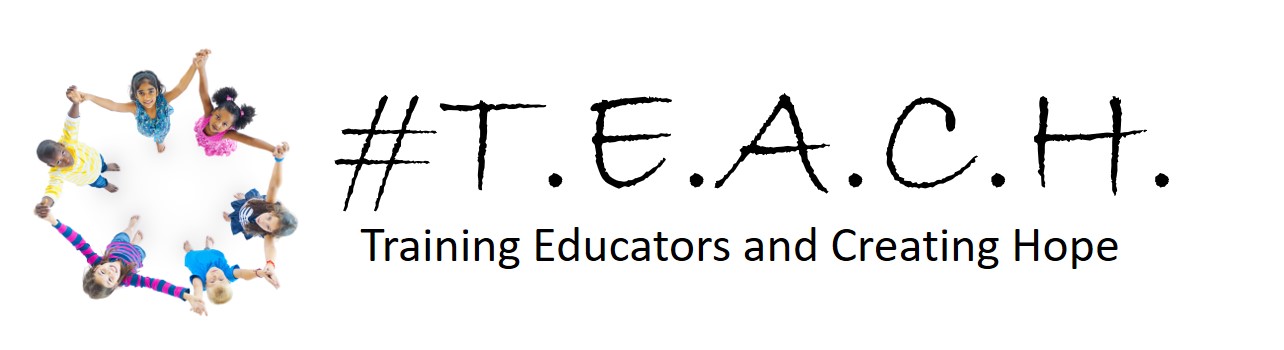 ADMISSIONS QUESTIONSPLEASE ANSWER THE QUESTONS BELOW. PLEASE LIMIT YOUR RESPONSES TO NO MORE THAN TWO PARAGRAPHSTell us about yourself.Why do you want to become a teacher?What do you find most appealing about a teaching career?Describe “professionalism.” What does it mean to you?What part of teaching do you look forward to most and least? Explain your answer.What is the ideal relationship between a teacher and student? Provide an example.What are the three most important characteristics of an effective educator/teacher? Explain your answer.Describe an extraordinary teacher.Classroom management is considered the weakest area for most new teachers; provide specific examples of how you would deal with common misbehaviors.IF YOUR GPA IS UNDER 2.95 answer the following question: Please describe the circumstances regarding your low GPA and why your GPA does not reflect the student that you will be in the #TEACH program.  IF YOUR GPA IS A 2.95 OR ABOVE answer the following question: Is there anything else you would like to share about yourself?